Bitte ausfüllen und per E-Mail an kontakt@shuuz.de senden!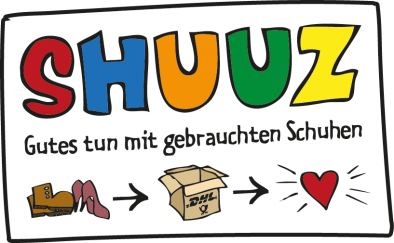 NachforschungEs tut uns leid, dass es bei Ihrer Sendung zu einem Problem gekommen ist. Um eine Nachforschung beim Paketdienst anstoßen und später eventuell die Transportversicherung einschalten zu können, benötigen wir Ihre Unterstützung. Bitte senden Sie das vollständig ausgefüllte Formular an kontakt@shuuz.de Angaben zum PaketdienstBitte den genutzten Paketdienst markieren:[  ]	DHL/Deutsche Post (www.dhl.de)[  ]	Hermes (www.myhermes.de)[  ]	Österreichische Post (www.post.at)Angaben zu Ihrer Sendung
Angaben zum Absender
Hinweis vom Paketdienst: Bitte berücksichtigen Sie, dass eine Nachforschung erst 10 Arbeitstage (Mo-Fr) nach dem letzten Sendungsstatus-Event eingeleitet werden kann, da es in seltenen Fällen zu einer verspäteten Zustellung kommen kann. Bitte warten Sie diese Frist ab.Wie geht es weiter? Wir übermitteln unverzüglich einen Nachforschungsauftrag an den Paketdienst. Sollte die Sendung nicht binnen 10 Arbeitstagen (Mo-Fr) aufgefunden werden, erstatten wir vorab den Erlös gemäß obiger Angaben und machen den Verlust bei der Transportversicherung geltend.Ort, Datum und Name des AntragstellersSendungsnummerDatum der EinlieferungPaketgewicht (in kg)SammelnummerInstitution/NameE-Mailadresse